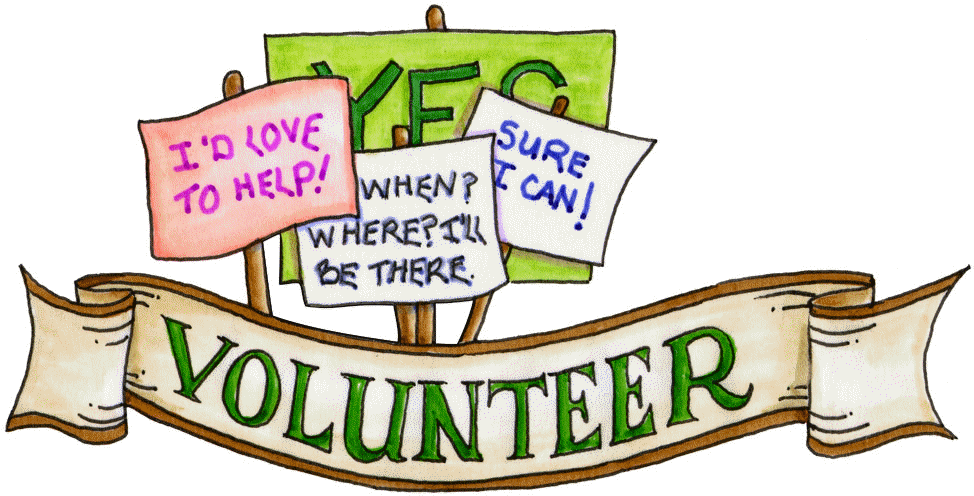 Volunteer Opportunities:	       Virginia Mennonite Missions is looking for volunteers to sit at the receptionist desk in the lobby to greet visitors, answer phones, and assist with other projects such as preparing mailings. If interested, please contact Melanie Sherer at 540-434-9727 or melanie.sherer@vmmissions.org.        Consider serving at Lezha Academic Center, which is in critical need of teachers this next school year and is seeking persons who will go for a 4-week, 8-week or semester-long segment to help staff the school this year. Virtually all subjects are needed. VMMissions works in partnership with LAC and has sent teachers there since its formation six years ago. (Term length and qualifications are flexible). Learn more about the school at http://www.albanianchristianschool.org/ and the assignment at http://vmmissions.org/service-opportunity/teacher/        Mennonite Economic Development Associates (MEDA) invites applications for Chief Strategic Engagement Officer to join our Executive Leadership Team. MEDA is an association of compassionate women and men who invest in people living in poverty around the world so they can unleash their potential to earn a livelihood to provide for their families and enrich their communities. To learn more about MEDA and our work, please visit www.meda.org. A full time opportunity, with a preference to be based in the Waterloo, Ontario MEDA Headquarters or our Lancaster PA Office, this position will involve regular domestic and international travel. This unique position is a chance to use your significant leadership and technical expertise to make a difference.  Desired start date is early 2017. Further details about the CSEO position and the application process are available here:  CSEO Job Posting